A Level Psychology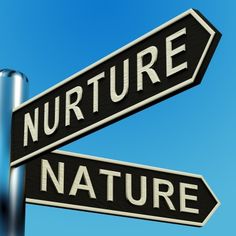 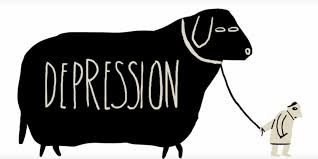 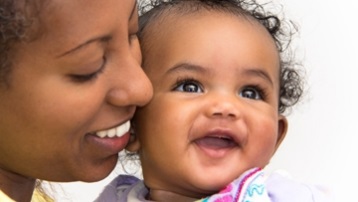 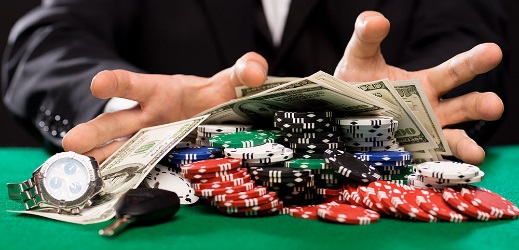 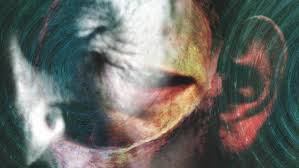 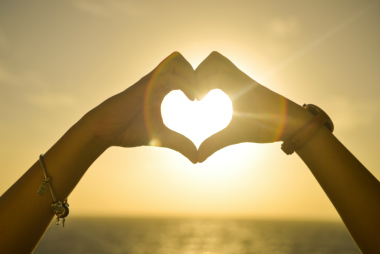 